Klasa VI nauczyciel: Dagmara JanickaForma lekcji: Praca zdalna z wykorzystaniem InternetuData: 25.03.2020Temat : Zdrowie i jego pozytywne miernikiWprowadzenieCzy zastanawiałyście się w jaki sposób można ocenić stan swojego zdrowia? Aby tego dokonać wprowadzono różne grupy mierników naszego zdrowia. Jedną z nich są pozytywne mierniki zdrowia. Określają one prawidłowość i sprawność funkcjonowania całego organizmu lub poszczególnych układów np. sprawność i wydolność fizyczna, dobra jakość życia, poczucie zadowolenia z własnego ciała. Poniższa grafika prezentuje główne owe mierniki.Zapoznajcie się z tym materiałem. W przypadku jakiś niejasności proszę o kontakt d.janicka@wp.pl 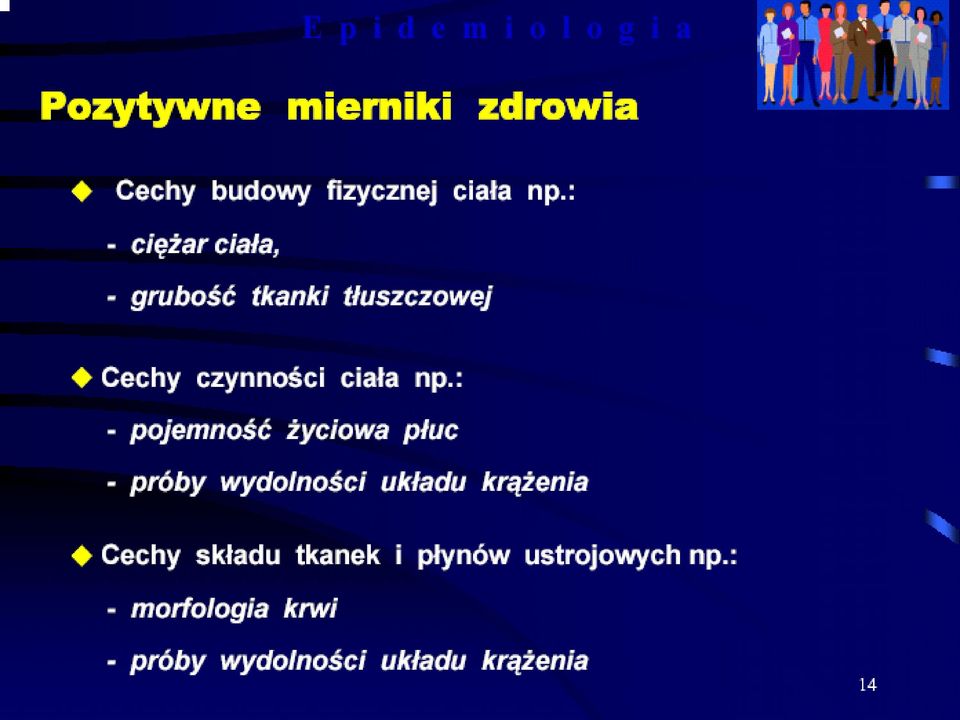 Data: 26.03. 2020Temat: Choroby cywilizacyjneWprowadzenieRozwój cywilizacji niesie ze sobą wiele wspaniałych udogodnień , rozwiązań technicznych i technologicznych. Jednak oprócz wielu zalet pojawiają się niestety ujemne strony ekspansji naszej cywilizacji. Jedną z nich są choroby zwane cywilizacyjnymi. Do tej grupy należy otyłość. Otyłość to bardzo skomplikowana i jedna z najgroźniejszych chorób przewlekłych. Stanowi jedno z największych wyzwań globalnych XXI wieku. Mówi się już nawet o epidemii, a nawet pandemii  otyłości. W Europie w ciągu ostatnich 20 lat, jak wynika z danych Światowej Organizacji Zdrowia, liczba ludzi otyłych potroiła się. Według badań przeprowadzonych przez Światowy Indeks Bezpieczeństwa Żywnościowego w 2016 ponad ¼ Polaków cierpi na otyłość.Jakie czynniki mogą wywołać otyłość?ŚrodowiskoweNieprawidłowe odżywianie (zbyt obfite posiłki, zbyt częste jedzenie, nieregularność w jedzeniu, podjadanie pomiędzy posiłkami, zbyt późne spożywanie posiłków, niejedzenie śniadań)Nieprawidłowe zakupy żywnościowe (nabywanie produktów wysoko przetworzonych, z konserwantami, ulepszaczami itp.)Brak lub niska aktywność fizycznaPsychologiczne – problemy emocjonalne mogą być zarówno przyczyną jak i konsekwencją otyłości. U chorujących na otyłość wskazuje się zazwyczaj:Obniżony nastrójDepresjęZaniżoną samoocenęPotrzebę zastępowania jedzeniem potrzeb emocjonalnych np. przyjaźni, uznania, szacunkuZespół nocnego jedzenia – niejedzenie posiłków w ciągu dnia, a zjadanie ich w godzinach nocnychZespół kompulsywnego jedzenia – chory spożywa ogromne ilości pokarmu pod wpływem smutku, samotności czy zdenerwowaniaUzależnienie od jedzeniaHormonalneZespół Cushinga – nadmiar produkowanego kortyzolu powoduje potrzebę zjedzenia większej ilości pokarmówMetody pomagające określić etapy rozwoju otyłości:Wyznaczenie BMI czyli wskaźnika masy ciała, który określa ilość tkanki tłuszczowej zawartej w organizmie. Jak liczyć BMI? Należy podzielić masę ciała (w kilogramach) przez wzrost (w metrach) podniesiony do kwadratu. I tak dla przykładu: dla wzrostu 1,75 m i wadze 75 kg BMI wynosi 22,9. Poniżej klasyfikacja BMI według Światowej Organizacji Zdrowia:
– Mniejsze niż 18,5 – niedowaga
– Od 18,5 do 24,9 – waga prawidłowa
– Od 25 do 29,9 – nadwaga
– Od 30 do 34,9 – otyłość I stopnia
– Od 35 do 39,9 – otyłość II stopnia
– Powyżej 40 – otyłość III stopniaPomiar zawartości tkanki tłuszczowej w organizmie, który wykonuje się za pomocą specjalnych wag, dostępnych w poradniach dietetycznych i gabinetach lekarskich. Nadwagę stwierdza się gdy zawartość tkanki tłuszczowej w organizmie wynosi: u kobiet 30-35%, a u mężczyzn 20-25%. Wskaźniki powyżej tych wielkości świadczą już o otyłości.Pomiar obwodu talii – wymiar talii u kobiet między 80-87 cm, a u mężczyzn 90-94 cm wskazuje na nadwagę, wartości powyżej 88 cm u kobiet i 94 cm u mężczyzn to już otyłośćJak leczyć otyłość?Metoda zachowawczaFarmakologiaChirurgia bariatrycznaWsparcie psychologiczneJakie aktywności są bezpieczne dla osób z nadwagą i otyłością?proste ćwiczenia wykonywane w wodzieaerobik w wodziepływaniejazda na rowerzenordic walkingwybrane ćwiczenia pilatesKonsekwencje nieleczenia otyłościWśród wielu konsekwencji nadwagi oraz otyłości wyróżnia się ogromną liczbę schorzeń związanych z powikłaniami metabolicznymi, zmianami emocjonalnymi czy chorobami, które wynikają z nadmiernego obciążenia organizmu przez tkankę tłuszczową, są to m.in.:stany przedcukrzycoweinsulinoodpornośćnadciśnienie tętniczezaburzenia hormonalnenieprawidłowości w funkcjonowaniu nereknowotworyżylakizmiany zwyrodnieniowe stawów i kręgosłupazespół bezdechu sennegoreflukszaburzenia snudepresjakamica pęcherzyka żółciowegoWyznacz swój wskaźnik masy ciała BMI i na jego podstawie określ w jakiej klasyfikacji się znajdujesz, wyciągnij z tego właściwe wnioski oraz podejmij odpowiednie działania. Jeżeli chcesz się skonsultować w tym temacie proszę o kontakt pod adresem d.janicka@wp.pl  